Мастер класс. Моделирование формы и фигур из зубочисток и пластилина.
Для начала первую фигуру я сделала самостоятельно.  Ребенок  быстро уловив схему изготовления фигуры и начал пробовать сам.
Лучше начинать с квадрата или треугольника, потому что все стороны равны и будут использованы целые зубочистки. Когда же дойдет очередь до фигур с разными сторонами (трапеция, ромб, прямоугольник и т д), не спешите показывать ребенку, как именно можно сделать такие фигуры. Дайте малышу время подумать: пусть он сам догадается, что зубочистку необходимо сломать, предварительно измерив сторону. Попробуйте уточнить у ребенка, как можно сделать круг и овал. Есть ли прямые стороны у этих фигур? И, понадобятся ли, в этом случае, зубочистки? А дальше было самое интересное. Это нас так увлекло и мы начали пробовать объемные фигуры делать…а затем из этих объемных фигур мы решили попробовать сделать игрушку…и у нас это получилось …смотрите что вышло.(фото прикрепляю ) Очень занимательно и увлекательно….время пролетело быстро.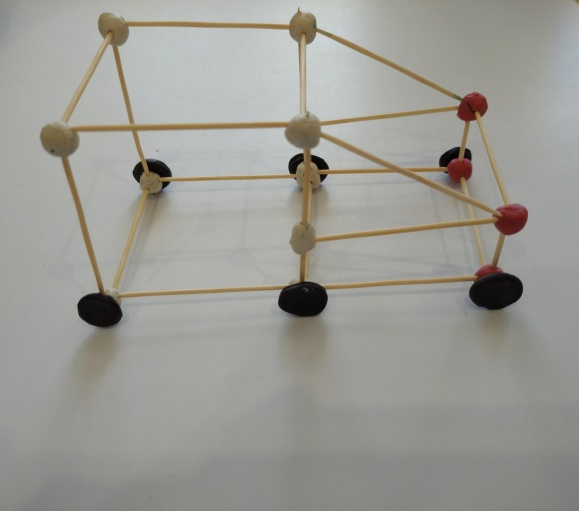 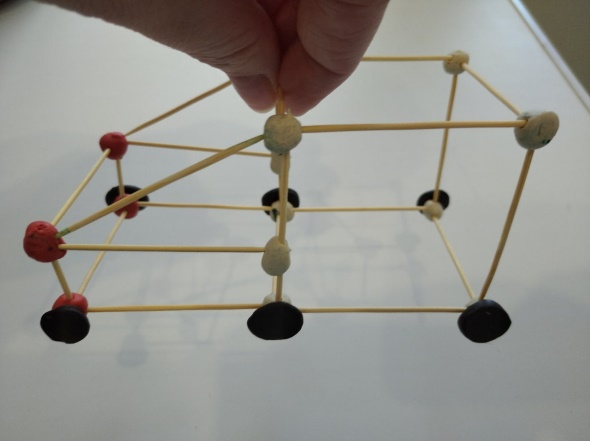 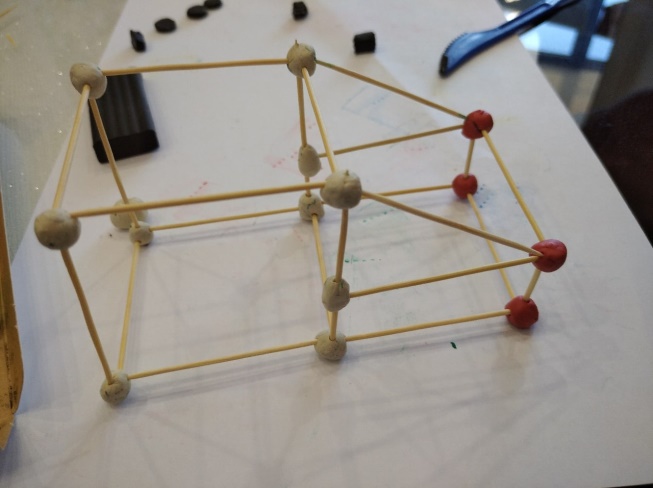 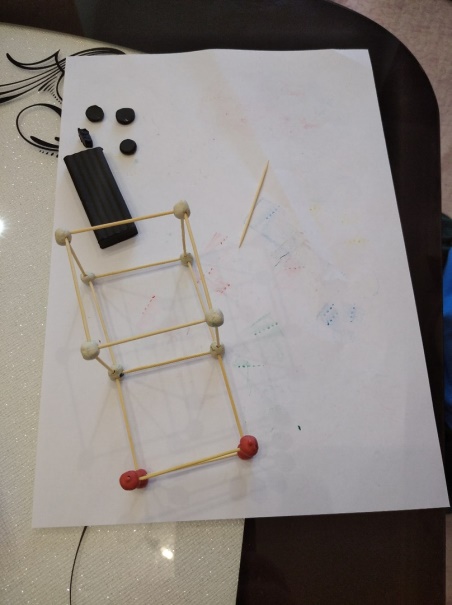 